I.C. di Castelverde – Scuole Primarie di Brazzuoli e di Castelverde - Prove comuni di verifica PRIMO QUADRIMESTRE – a.s. 2019/2020ITALIANO – classe TERZA Obiettivi di apprendimento monitorati:A – ASCOLTO E PARLATOA3 Raccontare storie personali o fantastiche rispettando l’ordine cronologico ed esplicitando le informazioni necessarie perché il racconto sia chiaro per chi ascolta.Esercizio 3 - Verbalizzazione del testo narrativo  L’idea più semplice (v. esercizio 2)B – LETTURAB2 Utilizzare forme di lettura diverse:ad alta vocesilenziosa, per capire.B3 Avvalersi di anticipazioni del testo per essere attivi nella lettura:titolo,argomento,eventuali illustrazioni, tipo di testo. strategie quali la numerazione delle righe, eventuali rappresentazioni schematiche del testo a livello grafico.B5 Comprendere il significato di semplici testi scritti:testi narrativi (personaggi, luoghi, successione temporale dei fatti narrati, struttura semplice del testo, funzione).Esercizio 1-  Lettura silenziosa del testo narrativo Una principessa piccola        piccola e relativa comprensione mediante domande a scelta multipla Esercizio 2 -  Lettura ad alta voce: prova di di rapidità e correttezza(L’idea più           semplice  -Prove MT)C – SCRITTURAC5 –Prestare attenzione alla grafia delle parole, rispettando le convenzioni ortografiche note nella scrittura autonoma e non.Esercizio 4 - Dettato La leggenda della brina – Batteria per la valutazione della scrittura e della competenza ortografica nella scuola dell’obbligo – Tressoldi e Cornoldi(v.  ALLEGATO 1)Tipologia di provaTutte le prove verranno somministrate mediante schede (si vedano le prove di seguito riportate), per un tempo massimo di 2 ore, più il tempo necessario per la prova di lettura MT (che deve essere svolta da ogni alunno individualmente e in rapporto 1:1 con l’insegnante).Per la prova di scrittura, gli alunni in difficoltà potranno utilizzare lo stampato maiuscolo nella fase di dettatura e successivamente trascrivere il testo in corsivo.Per ulteriori adattamenti delle prove e dei tempi consentiti, in casi di alunni stranieri o in difficoltà di apprendimento, si faccia riferimento alle prove di verifica personalizzate predisposte dai docenti di classe. ATTRIBUZIONE PUNTEGGIO AGLI ESERCIZI PROPOSTI                                                                                                      F.to le insegnantiFabio AmadiniMaria Genoveffa Del GaudioCRITERI DI VALUTAZIONE della PROVA DI LETTURA MTPunteggio di rapiditàtempo impiegato in secondir = n° delle sillabe letter = centesimi di secondo per la lettura di una sillabaCorrettezza - Siglatura degli errori:^ aggiunta/  spostamento di accento--  inesatta lettura (sostituzione)5” pausa superiore a 5 secondi//  grossa esitazione( ) omissionePunteggio di correttezzaErrori da 1 punto:  inesatta lettura			omissione di sillaba, parola o riga			aggiunta di sillaba, parola e rilettura di una stessa riga			pausa superiore a 5 secondiErrori da ½ punto: spostamento di accento		esitazione all’interno della parola (es. bal…balcone)			autocorrezione di un errore graveAnnotazioni:Gli errori ripetuti su una medesima parola che ricompare nel testo vengono contati una sola volta.ALLEGATO 1DETTATOLa leggenda della brinaTanti anni fa, tutti deridevano l’inverno perché era talmente povero che non possedeva neanche una bacca.Gli dicevano: “Durante la tua stagione la terra ha un aspetto spoglio, sembra una stracciona”.L’inverno allora chiese a Bianca, la ricchissima signora del freddo, di prestare qualcosa alla terra perché potesse abbigliarsi.Allora essa, quando fu buio, aprì lo scrigno dei suoi gioielli; prese un pugno di perle e lo gettò sulla terra.I prati, zitti zitti, con quelle perline bianche ricamarono un velo elegante che li ricoprì tutti quanti.Quando nacque il giorno, tutti rimasero a bocca aperta nel vedere la terra così vestita di pietre preziose. (111 parole)ALLEGATO 2 Griglia  per la tabulazione degli errori (dettato - es.4)I.C. di Castelverde – Scuole Primarie di Brazzuoli e di Castelverde               VERIFICHE COMUNI DI ITALIANO –  PRIMO QUADRIMESTRE  2019/20            Alunno/a ____________________  classe 3^__ Data  ____________________PROVA DI LETTURA AUTONOMA  E COMPRENSIONELEGGI IL RACCONTO UNA PRINCIPESSA PICCOLA PICCOLA E RISPONDI ALLE  DOMANDE, FACENDO UNA CROCETTA SULLA RISPOSTA ESATTA.Esatte     /10     2) PROVA DI LETTURA (RAPIDITà E CORRETTEZZA)L’idea più sempliceNella piazza di una città c’era un’enorme pietra. Occupava molto po-                  26sto e disturbava la circolazione delle vetture. Si fecero venire gli inge-                54gneri. Fu chiesto loro come si sarebbe potuto toglierla e quanto sarebbe            79costata la cosa.                                                                                                                          85Uno di loro disse che si doveva farla saltare a colpi di mina e portare                112via i pezzi: la spesa sarebbe stata di ottomila rubli.                                                   132Un altro dichiarò che si doveva introdurre sotto la pietra un grosso                   155rullo, e così spostarla. Tutto ciò sarebbe costato seimila rubli.                              177Venne un contadino.                                                                                                             184- Ebbene - disse - io toglierò la pietra e prenderò solo cento rubli.                       207- Come farai? -  gli fu domandato.                                                                                     217- Scaverò vicino alla pietra una grossa fossa: poi farò cadere la pie-                    241tra nella fossa, livellerò il terreno e spargerò nella piazza la terra rima-            267sta.                                                                                                                                             268Così fece il contadino. Ed ebbe il compenso di cento rubli.2893) PROVA DI VERBALIZZAZIONE  Esposizione verbale relativa al testo letto (L’idea più semplice)4) PROVA DI SCRITTURA: DETTATO (foglio allegato)                                                                 Esatte       /111Nome alunno/a ________________________ classe 3^____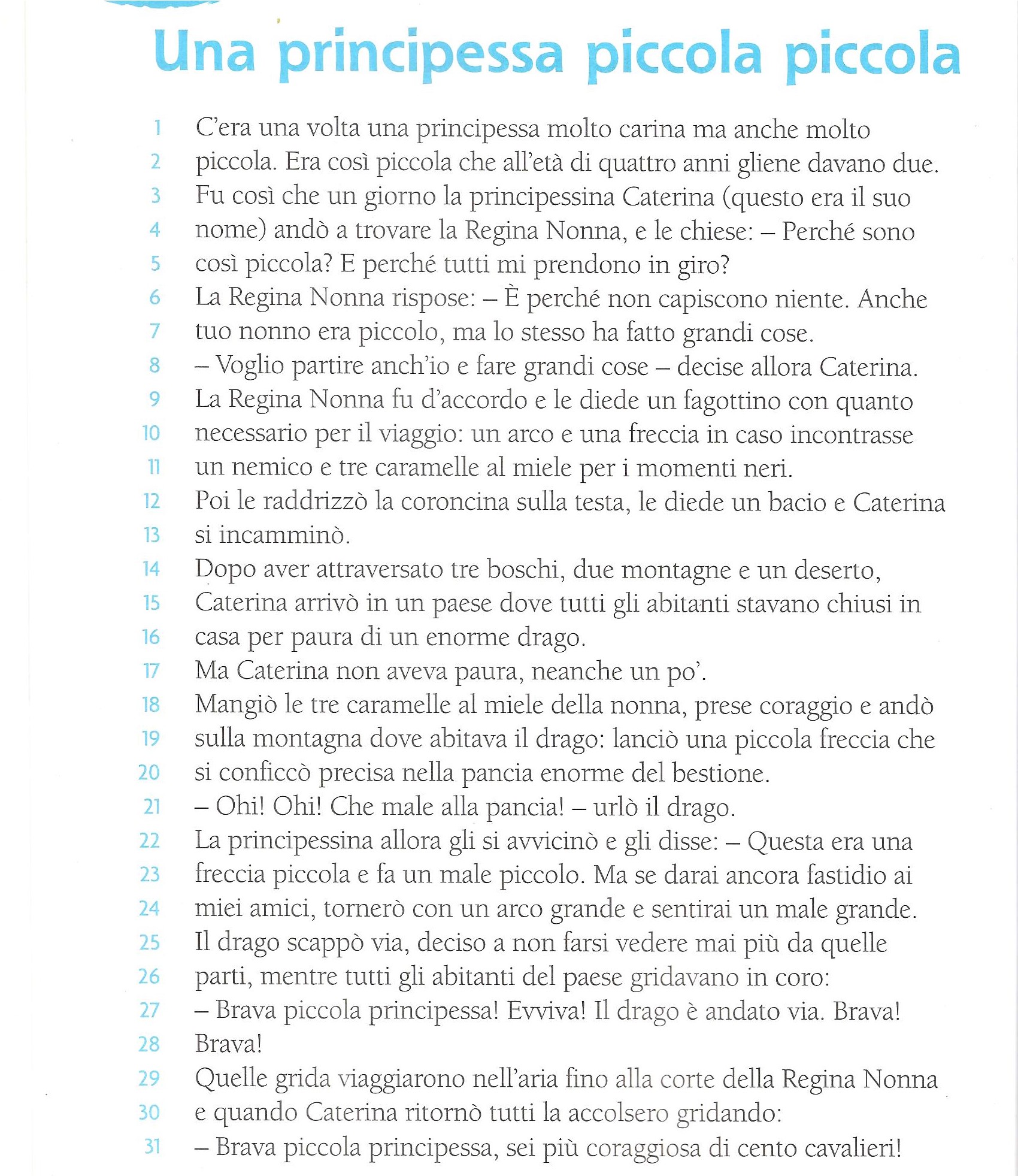 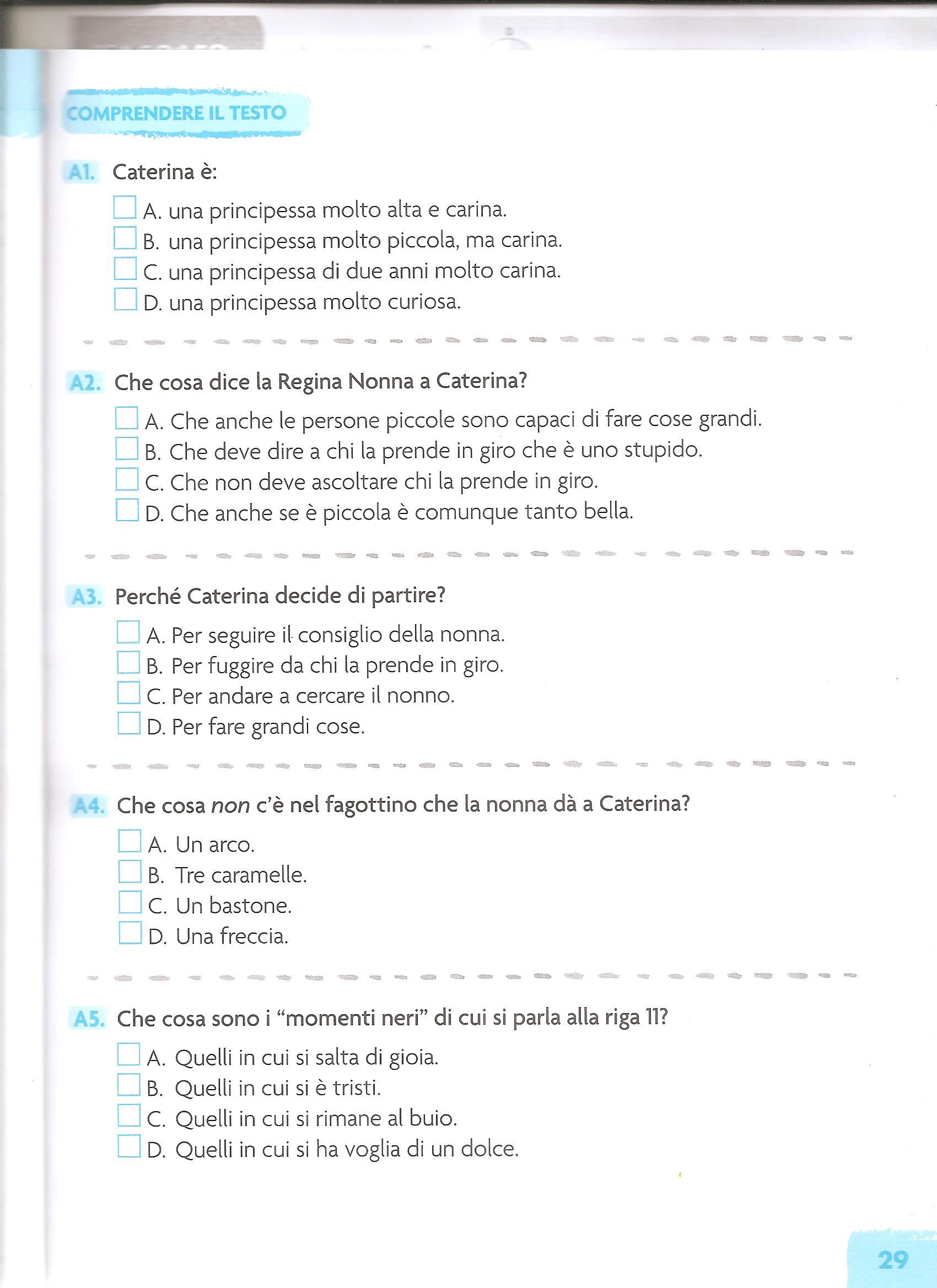 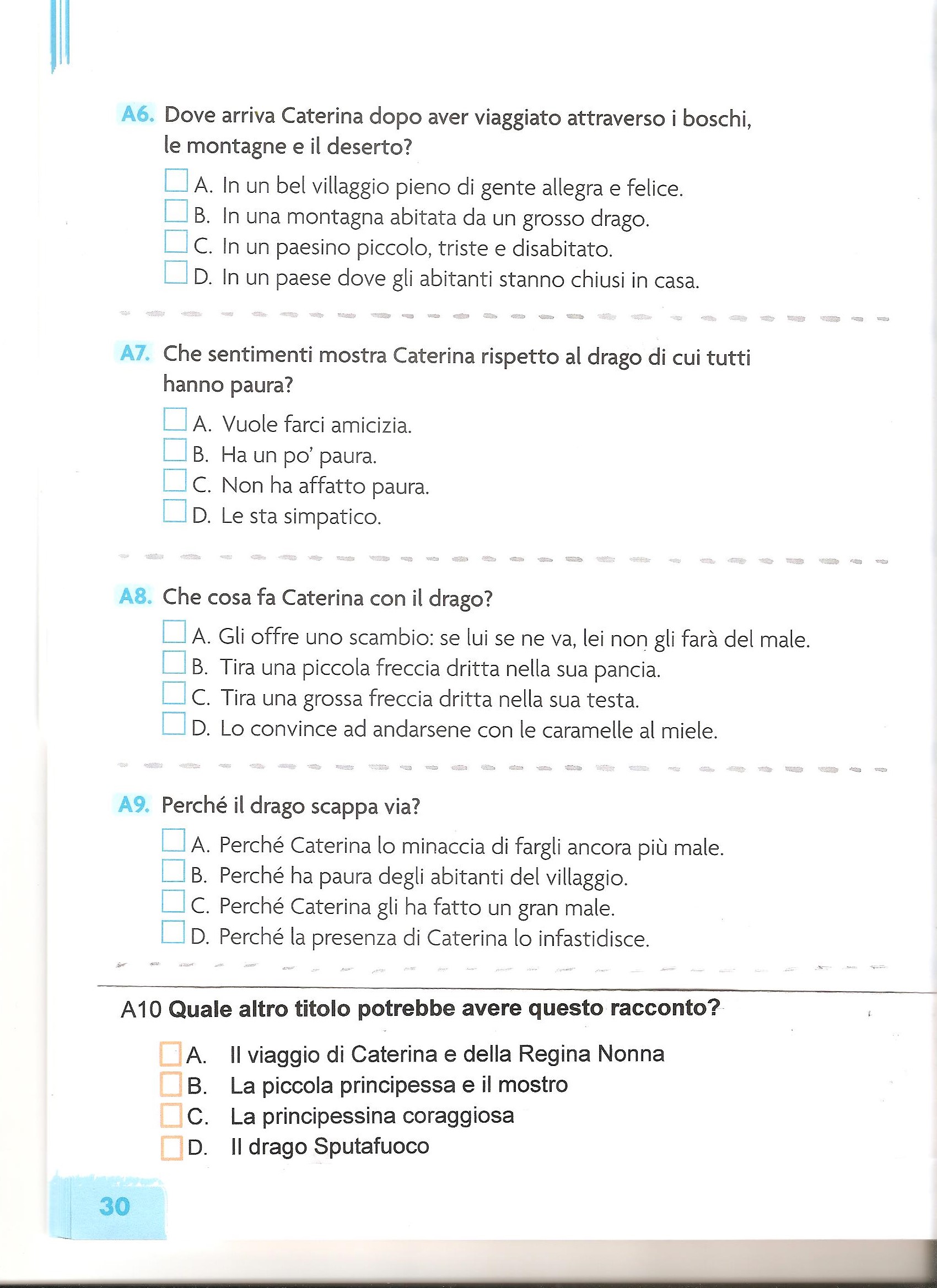 I.C. di CASTELVERDE - SCUOLA PRIMARIA di _________________  RESTITUZIONE ESITI DELLE PROVE COMUNI QUADRIMESTRALILa somministrazione delle prove è avvenuta (barrare una o più voci)□ regolarmente, sia nei contenuti sia nei tempi□ mediante prove semplificate (obiettivi minimi riferiti al percorso di apprendimento personalizzato)□ mediante prove ridotte (quantità esercizi proposti)□ utilizzando un tempo superiore a quello previsto (tempo supplementare: min._____)□ mediante la lettura delle consegne da parte del docente□ con l’affiancamento da parte del docente (indicazioni operative, esemplificazioni)□ con la consultazione di mappe/schemi□ con il supporto di formulari/tabelle□ con il supporto della calcolatrice□ con il supporto di altri strumenti compensativi (specificare): _______________________________________________________________________EVENTUALI ANNOTAZIONI DELL’ INSEGNANTE ________________________________________________________________________________________________________________________________________________________________________________________________________________________                     Firma dell’insegnante __________________  Firma del genitore ____________________Numero esercizioPunteggio assegnatoNuclei 1 1 p. per ogni risposta esattaLETTURA E COMPRENSIONETotale: 10 punti2(Per la valutazione di questo esercizio si vedano i criteri di valutazione della Prova di lettura MT specificati di seguito)Lettura (rapidità):- rapida (meno di 40): 5 punti- abbastanza rapida (40 – 60): 4 p.- sufficientemente rapida (61 - 90): 3p.- lenta (91-120): 2p.- difficoltosa (oltre 120): 1p.LETTURA - rapiditàGiudizio descrittivo2(Per la valutazione di questo esercizio si vedano i criteri di valutazione della Prova di lettura MT specificati di seguito)Lettura (correttezza):-corretta (0-1 errori): 5 punti-abbastanza corretta (2-3 e.): 4.5 p.-sufficientemente corretta(4-5 e.):4 p.-imprecisa (da 6 a 10 e.): 3.5 p.-difficoltosa (oltre 10 e.): 3 p.LETTURA - correttezzaGiudizio descrittivo2(Per la valutazione di questo esercizio si vedano i criteri di valutazione della Prova di lettura MT specificati di seguito)Lettura (correttezza):-corretta (0-1 errori): 5 punti-abbastanza corretta (2-3 e.): 4.5 p.-sufficientemente corretta(4-5 e.):4 p.-imprecisa (da 6 a 10 e.): 3.5 p.-difficoltosa (oltre 10 e.): 3 p.+ voto in decimi (min. 5, anche per valori inferiori): somma dei punteggi ottenuti nelle due sezioni (rapidità e correttezza)3- 0,25 p. per ogni parola errata, partendo da 10SCRITTURA Totale: 10 punti3N.B. La registrazione degli errori viene effettuata su apposita griglia (si veda allegato 2 ), per un’analisi dettagliata della tipologia di difficoltà evidenziate dal singolo alunno e dalla classeSCRITTURA Totale: 10 puntierrori fonologici                                                     errori non fonologici                        errori foneticierrori fonologici                                                     errori non fonologici                        errori foneticierrori fonologici                                                     errori non fonologici                        errori foneticierrori fonologici                                                     errori non fonologici                        errori foneticierrori fonologici                                                     errori non fonologici                        errori foneticierrori fonologici                                                     errori non fonologici                        errori foneticierrori fonologici                                                     errori non fonologici                        errori foneticierrori fonologici                                                     errori non fonologici                        errori foneticierrori fonologici                                                     errori non fonologici                        errori foneticierrori fonologici                                                     errori non fonologici                        errori foneticierrori fonologici                                                     errori non fonologici                        errori foneticierrori fonologici                                                     errori non fonologici                        errori foneticierrori fonologici                                                     errori non fonologici                        errori foneticierrori fonologici                                                     errori non fonologici                        errori foneticierrori fonologici                                                     errori non fonologici                        errori foneticierrori fonologici                                                     errori non fonologici                        errori foneticierrori fonologici                                                     errori non fonologici                        errori foneticierrori fonologici                                                     errori non fonologici                        errori foneticierrori fonologici                                                     errori non fonologici                        errori foneticierrori fonologici                                                     errori non fonologici                        errori foneticiLa leggenda della brinacorrispondenza 1:1corrispondenza 1:1corrispondenza 1:1corrispondenza non 1:1corrispondenza non 1:1corrispondenza non 1:1corrispondenza non 1:1DETTATO ORTOGRAFICO            Numero parole 111Percentuale parole errateomissionisostituzioniinversioniaggiunteTOTALEsc, gn, glichghcigiTOTALEcu, qu, cqu, qqu...apostrofodivisioni illegalifusioni illegaliessere/avereuso maiuscolaTOTALEaccentazioneraddoppiamentoTOTALETOTALE ERRORITOTALE ERRORIALUNNOCLASSE 3^DISCIPLINA:  ITALIANODATA                                 -  I quadrimestreOBIETTIVI MONITORATIVALUTAZIONEdell’insegnanteAUTOVALUTAZIONE ALUNNO/ASono soddisfatto/a dei  risultati che ho raggiunto?AUTOVALUTAZIONE ALUNNO/ASono soddisfatto/a dei  risultati che ho raggiunto?AUTOVALUTAZIONE ALUNNO/ASono soddisfatto/a dei  risultati che ho raggiunto?AUTOVALUTAZIONE ALUNNO/ASono soddisfatto/a dei  risultati che ho raggiunto?Lettura autonoma e comprensione del testonopocoabbastanzamoltoStrumentalità della lettura:rapidità ______________________________correttezza ___________________________nopocoabbastanzamoltoScrittura sotto dettaturanopocoabbastanzamolto